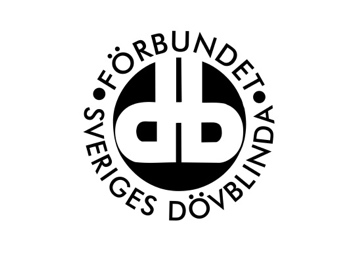 FSDB Stockholm GotlandProtokoll Medlemsmöte Datum: 2022 02 09Plats: Gotlandssalen, Gotlandsgatan 44Närvarande:Alex BoijeRolf ErikssonGunnar SandströmPeter FalkegårdGöran RydbergAnn JanssonFadumo WeheliyeBarbro JonssonLena SvenssonSten-Owe BjelvestadElisabeth ThilénPariya PooladvandPersonal:Ingela Jacobsson
§ 1. Mötets öppnandeAlex Boije hälsar alla medlemmar välkomna till årets första medlemsmöte.
§ 2. Fastställande av röstlängdRöstlängden fastställdes med 12 röstberättigade medlemmar närvarande.§ 3. Fastställande av dagordningMedlemsmötet fastställer dagordningen.§ 4. Rösträknare och justerareMedlemsmötet utser Ann Jansson och Paryia Pooladvand till rösträknare och justerare.§ 5. Information från styrelsenAlex Boije föredrar ärendet.Flera av frågorna styrelsen jobbar med kommer upp som egna punkter i dagordningen på detta medlemsmöte.Alex informerar om hur styrelsen arbetar just nu. Alex är nyvald som ordförande sedan i höstas så han är ganska ny i sin roll fortfarande.Styrelsen har ständigt pågående dialog och diskussioner om hur föreningens lobbyarbete kring det intressepolitiska området ska gå till. LSS och tolkfrågor är de två stora frågorna just nu. Det är de två områden som kräver stora resurser.Tolkfrågorna är rätt enkla att jobba med då vi vet hur det fungerar och vilka argument vi har men det krävs löpande dialog och en stark och ständig kontrollfunktion som säkerställer våra rättigheter att få tolk när vi så önskar.Vi anser Tolkcentralen är underfinansierade och jobbar för att deras budget ska förstärkas för att kunna möta de kostnader som finns.Föreningen jobbar även aktivt kring beställningssystemet Tolkportalen som inte är tillgänglig för många medlemmar.När det gäller LSS och SoL är styrelsens mål är att hjälpa medlemmar få mer kunskap och kompetens om dessa två områden.Föreningen arrangerade en föreläsning den 26 januari där vi bjöd in Anna Quarnström som är förbundsjurist på SRF. Föreläsningen var öppen för hela landet och det var över 40 medlemmar som deltog via Zoom. Föreläsningen spelades in och kommer att läggas ut så fort textning är klar.Föreningen kommer att arrangera flera medlemsträffar kring detta område.Alex lämnar till sist en uppmaning till medlemmarna; vi behöver fler till styrelsen. Anmäl ert intresse till valberedningen.Medlemsmötet tackar för informationen.§ 6. Ekonomiska frågora. Budget 2022Peter Falkegård föredrar ärendet.Styrelsen har reviderat budgeten utifrån de beslut vi fått och den har föreningen skickat ut till alla medlemmar.Föreningens totala budget är 2,170 MKR och det är en budget i balans.Medlemsmötet godkänner den reviderade budgeten för 2022.§ 7. Föreningsfrågora. MedlemsverksamhetRegeringen har släppt alla restriktioner men föreningen vädjar medlemmarna att hålla avstånd, tvätta händerna och sprita när man kommer samt under aktivitetens lopp regelbundet tvätta och sprita händerna. Är man sjuk ber föreningen medlemmarna att stanna hemma.Café Katarina kommer att öppnas nu framöver. Kallelse till årsmöte har skickats ut. I år kommer årsmötet att kombineras med en påskfest då dessa datum ligger så nära varandra. Medlemmar som deltar på årsmötet blir bjudna på påskbuffé.Program för april- juli är på gång och skickas under mars månad. Det blir ett fint program med dagsutflykter.Rekreationsveckan på Almåsa blir vecka 31, den 31 juli – 6 augusti. Inbjudan skickas  ut under mars månad.Medlemsmötet tackar för informationen.b. Uppgradering av slinga på DBAAlex Boije föredrar ärendet.I och med att föreningen fick ställa om till digital verksamhet uppmärksammade vi flertal tekniska utmaningar gällande hörbarheten. När vi har digitalt eller hybridverksamhet blir ljudmiljön svårhanterlig då det blir rundgång om man har flera datorer i gång i samma rum/lokal.Föreningen har anlitat en expert för att se över detta och vi väntar nu på ett förslag samt en offert på tekniska lösningar som ska fungera bättre. Föreningen har i samband med detta sett över den portabla slingan som föreningen har. Den börjar bli gammal och sliten så det är snart dags att byta ut den. Kostnad för att byta ut den är oerhört hög så för att kunna finansiera detta kommer vi att söka fondmedel för detta.Medlemsmötet tackar för informationen.c. TolkbeställningarIngela Jacobsson föredrar ärendet.Tolkcentralen har patientsekretess vilket innebär att de får inte tala om vilka som beställt tolkar och hur många till vår medlemsverksamhet. Det betyder att ansvaret ligger hos medlemmarna att tala om för föreningen om de har tolkar med sig och hur många. Det kan bli lite komplicerat om vi har verksamhet med begränsat antal platser ex en bussresa. Det blir mycket kontakter med många medlemmar för att säkerställa att alla kan få plats. Det tar mycket av kansliets tid och resurser kring detta. Föreningen har haft dialog med tolkcentralen om detta och det finns nu en tanke om en fullmakt från er medlemmar att FSDB får behörighet att kontakta tolkcentralen direkt för att stämma av vilka medlemmar som har tolkar med sig och hur många. Observera att fullmakten enbart gäller FSDB:s medlemsverksamhet, inget annat. Hur fullmakten ska utformas är inte klart ännu.Föreningen vill höra med er medlemmar hur ni ställer er till detta.Medlemmar ställer sig positiva till detta.c. Information från valberedningenAnn Jansson informerar om att valberedningen har ett pågående arbete inför årsmötet 9 april 2022. Styrelsen består av 5 ledamöter i dagsläget. Peter Falkegård har ett år kvar, övriga ledamöter är i sin tur att avgå.Det finns önskemål om att utöka styrelsen till 7 ledamöter. Finns det intresserade är VB tacksam att få in namnförslag.Medlemsmötet tackar för informationen.§ 8. Intressepolitiska frågora. Val 2022Gunnar Sandström föredrar ärendet.Valarbetet hos politikerna har ju redan påbörjats som ni alla vet. Partiledardebatter har inletts.Föreningen har bildat en arbetsgrupp och ska ta fram en valmanifest som vi ska jobba utefter. Gunnar lyfter upp exempel på olika områden att arbeta med.Medlemmar är varmt välkomna att anmäla intresse att delta i detta arbete. Anmäl er till Gunnar.b. JärvaveckanAlex Boije föredrar ärendet.Järvaveckan 2021 var tyvärr inte tillgänglig.Inför Järvaveckan 2022 har FSDB ansökt tillsammans med HRF och SDF att gemensamt ha en plats och ha ett gemensamt tema vi vill lyfta upp. Vi har inte fått besked ännu om vi fått en plats. Järvaveckan sker den 1-5 juni.Medlemsmötet tackar för informationen.c. TolkportalenAlex Boije föredrar ärendet.Alex berättar hur tolkportalen är uppbyggd. Tolkportalen är inte kompatibel till punktskriftsdisplay och är även svår för synskadade att navigera i.Föreningen har flera gånger lyft frågan om regionen kan skapa en app för tolkbeställningar i stället, liknande det som Färdtjänsten tagit fram.FSDB har haft ett möte med Ruth Laporte Castro som är strateg inom Digitalisering och IT i Region Stockholm. Ruth har fått ett uppdrag från regionen att se över den digitala tillgängligheten för regionens invånare. Det var ett givande möte och vi kommer att ha flera möten med Ruth framöver. Vi kan konstatera att 1177 ägs av SKR, Sveriges Kommuner och Regioner, så 1177 kan vi inte påverka på regional nivå utan det är förbundet som måste ta den dialogen med dem.Medlemsmötet tackar för informationen.d. Uppvaktning Lars Rådén 1 marsGunnar Sandström föredrar ärendet.FSDB kommer att ha ett möte den 1 mars med en politiker som heter Lars Rådén. Lars är ordförande i regionens hälso- och sjukvårdsnämndens avtalsutskott samt ledamot i regionfullmäktige.På detta möte kommer Gunnar, Alex och Jane Elger att delta på. Jane har en viktig roll i detta möte då hon använder taktilt teckenspråk. Föreningen tycker det är viktigt att politiker får möta en person som är helt dövblind.På detta möte kommer några fokusområden att lyftas upp. Detta blir inte det sista mötet med politiker utan vi kommer att fortsätta boka in oss på olika uppvaktningar för att lyfta upp våra frågor.§ 9 Övriga frågora. TeckenspråkskurserSten Owe Bjelvestad lyfter upp att han vill att föreningen återupptar teckenspråkskurserna som fanns tidigare innan pandemin.Alex svarar att denna fråga är viktig och föreningen anser att det är av största vikt att medlemmar ska få utbildning inom olika områden.Dövblindteamet har två kommunikationspedagoger som ansvarar för att ge utbildning ibland annat teckenspråk. FSDB kommer lyfta behovet av fler kurser med DBT.Det är även viktigt att ni medlemmar påtalar Dövblindteamet det behov ni har av kurser.Medlemsmötet tackar för informationen.b. Digitala utvecklingen i samhälletSten-Owe Bjelvestad lyfter upp problemet med den digitala utvecklingen som går så snabbt. Sten-Owe önskar att han, och säkert många andra medlemmar, får bättre hjälp och stöd i olika IT frågor ex vis smartphone, surfplattor mm och möjlighet till kurser och utbildning så man kan hänga med i den snabba digitala utvecklingen. Det är jätteviktigt.Sten-Owe vill även att föreningen ställer krav på Dövblindteamet. De borde kunna erbjuda medlemmar stöd och hjälp på ett ställe. Nu är det alldeles för splittrat med olika aktörer som inte samordnar eller samarbetar för att man ska få rätt stöd.Alex svarar Sten-Owe;Föreningen har jobbat med denna fråga i flera år och jobbar aktivt med det fortfarande. Föreningen har skickat flera skrivelser till regionens ansvariga politiker och tjänstemän, nu senast till det nya regionrådet Desirée Pethrus. Föreningen har även tagit upp detta med Dövblindteamet vid flera tillfällen i olika sammanhang. Dövblindteamet är väl medvetna om att det behövs mer resurser kring detta område och vi måste se till att dövblindteamet får utökat budgetanslag för att kunna tillsätta en tjänst som har en samordnande funktion kring hjälpmedel. Vi anser även att Dövblindteamet ska få behörighet till förskrivning av hjälpmedel vilket de inte har idag.Föreningen kommer att arrangera en utbildningsdag om Zoom i samverkan med Insyn senare i vår. Faller det väl ut så kommer det att arrangeras fler kurser inom hjälpmedels och teknikområdet.Mullsjö folkhögskola har kurser kring digitala lösningar för personer med dövblindhet.Medlemsmötet tackar för informationen.c. Riks FSDBAnn Jansson föredrar ärendet.Förbundet hade kongress 2021 där det valdes en ny ordförande och en ny styrelse. Ann anser att förbundet är mer svagt nu och att de inte syns lika mycket som tidigare. Nya förbundsordföranden Klas Nelfelt är ganska osynlig.Ann anser att förbundets omorganisation som genomfördes nyligen inte skötts korrekt. Tjänsterna har inte annonserats ut och rekryteringen sköttes internt inom SRF huset. Ann hade hellre sett att det anställdes andra utifrån i stället.Ann tycker att föreningen ska ta upp detta vid kommande ordförandemöte och lyfta hennes kritik mot förbundet.Ann vill veta vad ni andra medlemmar anser.Sten-Owe Bjelvestad replikerar att det varit en pandemi som påverkat alla. Sten-Owe har träffat Klas på höstmötet och upplever honom engagerad och entusiastisk. Sten-Owe tycker man ska ge dem lite mer tid.Ann svarar att vi kan ge dem lite tid men fungerar det inte anser hon att en extra kongress ska begäras för nyval av ordförande.§ 10. AvslutningAlex Boije tackar alla för ett givande medlemsmöte och därmed förklarar han medlemsmötet avslutat.Alex Boije				Ingela JacobssonOrdförande 				SekreterareAnn Jansson			Pariya PooladvandJusterare				Justerare